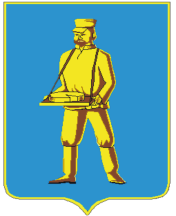 СОВЕТ ДЕПУТАТОВЛОТОШИНСКОГО МУНИЦИПАЛЬНОГО РАЙОНАМОСКОВСКОЙ ОБЛАСТИР Е Ш Е Н И Еот 11.10.2018  № 479/48О денежном содержании Главы Лотошинского муниципального  района Московской области Е.Л. Долгасовой  	Руководствуясь Трудовым кодексом Российской Федерации, Федеральным Законом от 06.10.2003 № 131-ФЗ «Об общих принципах организации местного самоуправления в Российской Федерации», Законом Московской области от 11.11.2011 № 194/2011-ОЗ «О денежном содержании лиц, замещающих муниципальные должности и должности муниципальной службы в Московской области», Законом Московской области от 18.09.2009 №107/2009 - ОЗ «О гарантиях осуществления полномочий депутатами Советов депутатов муниципальных образований Московской области, членами выборных органов местного самоуправления и выборными должностными лицами местного самоуправления муниципальных образований Московской области», Уставом Лотошинского муниципального района Московской области, Совет депутатов Лотошинского муниципального районар е ш и л:            1. Установить с 10 сентября 2018 года Главе Лотошинского муниципального района Московской области Долгасовой Екатерине Леонидовне денежное содержание, состоящее из должностного оклада, ежемесячных и дополнительных выплат.           1.1. Ежемесячные выплаты:	 1.1.1. Должностной оклад в размере, кратном должностному окладу специалиста II категории в органах государственной власти Московской области, согласно штатному расписанию (коэффициент, применяемый при исчислении должностного оклада – 4,6).          1.1.2. Увеличение должностного оклада на 10 процентов за осуществление отдельных государственных полномочий, полномочий поселений, входящих в состав муниципального района. 	1.1.3. Надбавку к должностному окладу за особые условия работы в размере 110 процентов должностного оклада.	1.1.4. Надбавку к должностному окладу за выслугу лет на муниципальной службе в размере  20 процентов должностного оклада.          1.1.5. Надбавку к должностному окладу за классный чин «Действительный муниципальный советник Московской области 1-го класса» в размере, кратном должностному окладу специалиста  II категории в органах государственной власти Московской области – 0,90.           1.1.6. Надбавку к должностному окладу за работу со сведениями, составляющими государственную тайну, имеющими степень секретности «совершенно секретно» в размере 50 процентов должностного оклада.          1.2. Дополнительные выплаты:           1.2.1. Единовременная выплата в размере двух должностных окладов при предоставлении ежегодного оплачиваемого отпуска или его части.           1.2.2. Материальная помощь в размере двух должностных окладов один раз в календарном году при предоставлении ежегодного оплачиваемого отпуска или его части.          2. Главе Лотошинского муниципального района Московской области предоставляется:          2.2.1. Ежегодный оплачиваемый отпуск продолжительностью 28 календарных дней.          2.2.2. Дополнительный оплачиваемый отпуск продолжительностью 15 календарных дней.Председатель Совета депутатовЛотошинского муниципального района                 	  В.В. МоляровГлава Лотошинского муниципального района 				                     	Е.Л. ДолгасоваВЕРНО:   	Разослать: депутатам, Долгасовой Е.Л., ФЭУ, кадры, л/дело, сектору по  бухгалтерскому  учету и отчетности, прокурору, в дело.